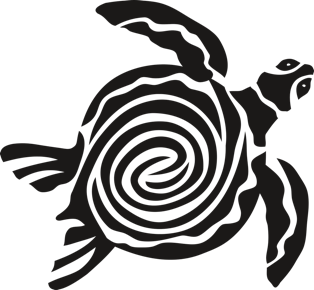 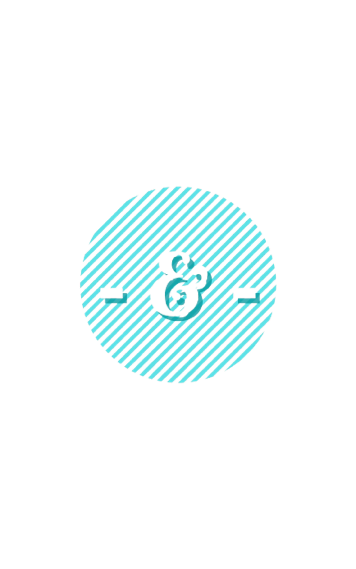 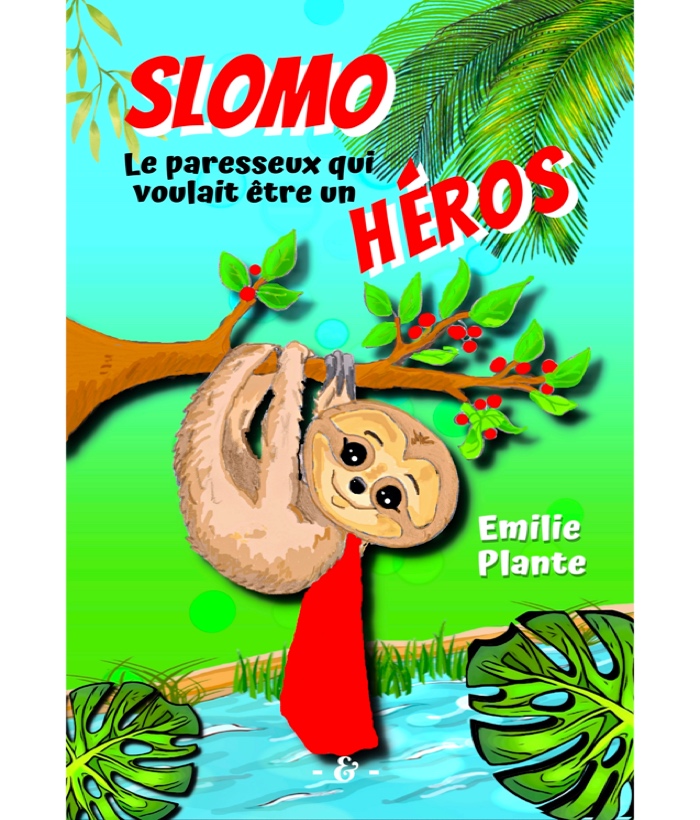         Roman jeunesse (7-10 ans)        Gros caractères        230 pagesRÉSUMÉ        Roman jeunesse (7-10 ans)        Gros caractères        230 pagesSlomo, le paresseux qui voulait être un héros        Roman jeunesse (7-10 ans)        Gros caractères        230 pagesSlomo est un jeune paresseux qui a tout à apprendre. Sa mère tente de lui enseigner comment être lent, comment se reposer et manger calmement, mais Slomo rêve d’autre chose. Il admire les écureuils qui se déplacent si rapidement, les oiseaux qui s’envolent si haut dans le ciel et surtout les singes qui s’amusent tellement à quelques arbres du sien.Quand il se met à imaginer de devenir un héros, les moqueries de son entourage fusent de toute part. En effet, on peut se le demander : est-ce qu’un paresseux peut être un héros? D’abord, qu’est-ce que c’est, un héros?Slomo, le paresseux qui voulait être un héros est un récit qui raconte que, malgré les limites que l’on possède, il est toujours possible de composer avec elles et de se concentrer sur ses forces pour atteindre nos rêves; que pour être un héros, il n’est pas nécessaire d’être le plus rapide ni le plus fort, mais qu’il faut, avant tout, faire preuve de courage. Le tout est présenté avec un brin d’humour et cherche à stimuler l’imagination d’un jeune lectorat.